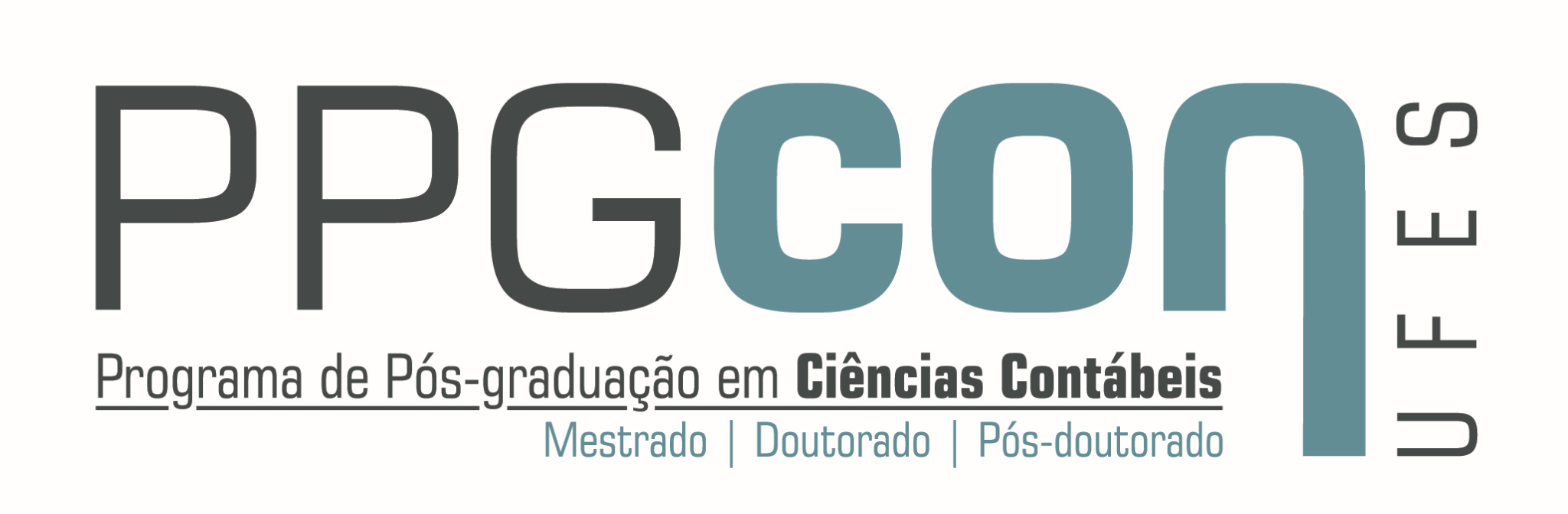 COMUNICADO DE SUPERVISÃO DE MONITORIAPERÍODO LETIVO _____________Comunico à Coordenação do Mestrado em Ciências Contábeis que estou assumindo, a partir desta data, a     SUPERVISÃO DE MONITORIA  I (    ) 	II (   )Aluno(a):____________________________________________________________________Disciplina: ___________________________________________________________________Professor Supervisor: ________________________________________________________Vitória,  _____/ ________________/ ______._____________________________________________Assinatura - Professor supervisorPROGRAMA DE PÓS-GRADUAÇÃO EM CIÊNCIAS CONTÁBEIS          Avenida Fernando Ferrari, 514  -  Campus Universitário            CEP: 290750-910 –Vitória - Espírito Santo - Brasil                            Fone: (027) 4009 2794 